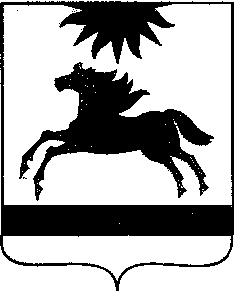 ЧЕЛЯБИНСКАЯ ОБЛАСТЬСОБРАНИЕ ДЕПУТАТОВАРГАЯШСКОГО МУНИЦИПАЛЬНОГО РАЙОНАРЕШЕНИЕОб утверждении Положения о порядке оформления документов для размещения нестационарных торговых объектов на территории  Аргаяшского муниципального района            Собрание депутатов Аргаяшского муниципального района РЕШАЕТ:             Утвердить Положение о порядке оформления документов для размещения нестационарных торговых объектов на территории  Аргаяшского муниципального района  Челябинской области. Глава Аргаяшского                                        Председатель муниципального района                                Собрания депутатов                                           И.М.Валишин                                            Т.М.АнтонякПриложение к решению Собрания депутатов Аргаяшского муниципального района  от _24.10.2018 года №_81___ ПОРЯДОКоформления документов для размещения нестационарных торговых объектов на территории Аргаяшского муниципального района 
I. Общие положения1. Настоящий Порядок оформления документов для размещения нестационарных торговых объектов на территории Аргаяшского муниципального района (далее - Порядок) разработан в соответствии с Земельным кодексом Российской Федерации, Гражданским кодексом Российской Федерации, Градостроительным кодексом Российской Федерации, федеральными законами от 06 октября 2003 года № 131-ФЗ «Об общих принципах организации местного самоуправления в Российской Федерации», от 28 декабря 2009 года № 381-ФЗ «Об основах государственного регулирования торговой деятельности в Российской Федерации» и другими нормативными правовыми актами Российской Федерации и Челябинской области.2. Порядок определяет права и обязанности Администрации Аргаяшского муниципального района (далее – Администрация) при формировании, внесении изменений, уточнений и дополнений в Схему размещения нестационарных торговых объектов на территории Аргаяшского муниципального района (далее – Схема), при предоставлении земельных участков в аренду для размещения нестационарных торговых объектов, выдаче акта соответствия нестационарного торгового объекта эскизному проекту, местоположению и границам занимаемого земельного участка (далее - Акт соответствия), а также ответственность владельцев нестационарных торговых объектов при их размещении и эксплуатации.3. Порядок регулирует предоставление земельных участков в аренду для размещения следующих типов нестационарных торговых объектов:1) нестационарные объекты мелкорозничной торговой сети и (или) объекты оказания услуг населению: павильоны (торговые, бытового обслуживания и услуг автосервиса), киоски (торговые и бытового обслуживания), торгово-остановочные комплексы, торгово-выставочные площадки;2) автомобильные мойки контейнерного типа в соответствии с требованиями законодательства Российской Федерации о техническом регулировании;3) палатки;4) передвижные средства развозной и разносной торговли.4. Размещение нестационарных торговых объектов на земельных участках осуществляется исключительно в соответствии со Схемой, разработанной и утвержденной Администрацией на основании постановления Правительства Челябинской области от 25 января 2016 года № 5-п «О Порядке разработки и утверждения органами местного самоуправления схемы размещения нестационарных торговых объектов на землях или земельных участках, в зданиях, строениях, сооружениях, находящихся в государственной или муниципальной собственности», с учетом необходимости обеспечения устойчивого развития территорий и достижения нормативов минимальной обеспеченности населения площадью торговых объектов, установленных в соответствии с постановлением Правительства Челябинской области от 20 декабря 2016 года № 682-п «О нормативах минимальной обеспеченности населения площадью торговых объектов для Челябинской области». 5. Нестационарные торговые объекты не являются объектами недвижимого имущества, государственная регистрация прав на них не предусмотрена. При размещении нестационарных торговых объектов не предусмотрено устройство заглубленных фундаментов и подземных помещений, допускается прокладка инженерных сетей.Не допускается установка нестационарных торговых объектов высотой более одного этажа.Не допускается снос зеленых насаждений при установке и размещении нестационарных торговых объектов. На земельных участках, предоставляемых для размещения нестационарных торговых объектов, строительство объектов недвижимости запрещается.По истечении срока, определенного договором аренды земельного участка, владелец нестационарного торгового объекта обязан его демонтировать (разобрать, снести), освободить занимаемый участок, восстановить нарушенное благоустройство, сдать земельный участок по акту приема-передачи арендодателю.6. Требования к нестационарным торговым объектам (внешний вид, размеры, площадь, конструктивная схема) определяются типовыми эскизными проектами, утвержденными должностным лицом  отдела архитектуры и градостроительства Администрации, в пределах его компетенции, установленной муниципальным правовым актом Администрации (далее – должностное лицо отдела), и размещаются на официальном сайте Аргаяшского муниципального района  в информационно-телекоммуникационной сети «Интернет». 7. В местах остановок общественного транспорта в соответствии со Схемой и Порядком устанавливаются торгово-остановочные комплексы.II. Термины и определения8. Нестационарный торговый объект - торговый объект, представляющий собой временное сооружение или временную конструкцию, не связанные прочно с земельным участком вне зависимости от наличия или отсутствия подключения (технологического присоединения) к сетям инженерно-технического обеспечения, в том числе передвижное сооружение.9. Палатка - легко возводимая сборно-разборная конструкция, площадью от 4 до ., оснащенная прилавком, не имеющая торгового зала и помещений для хранения товаров, рассчитанная на одного или нескольких рабочих мест продавца, на площади которых размещен товарный запас на один день торговли.10. Передвижные средства развозной и разносной торговли – торговые автоматы, автолавки, автомагазины, трейлеры, тележки, лотки, корзины и иные специальные приспособления, площадью не менее  и не более .11. Павильон - нестационарный объект мелкорозничной торговой сети и (или) оказания услуг населению (торговые, бытового обслуживания и услуг автосервиса) площадью не более , имеющий торговый зал и помещения для хранения товаров, рассчитанный на одно или несколько торговых мест.12. Киоск - нестационарный объект мелкорозничной торговой сети и (или) оказания услуг населению (торговые и бытового обслуживания) площадью не более , не имеющий торгового зала и помещений для хранения товаров, рассчитанный на одно торговое место продавца, на площади которого хранится товарный запас.13. Торгово-остановочный комплекс (ТОК) - нестационарный объект ожидания муниципального транспорта, конструктивно объединенный с торговым киоском или павильоном, при величине общей площади торгового киоска не более 50 процентов от общей площади ТОК.14. Торгово-выставочная площадка - комплекс торговых мест (в том числе павильоны, киоски, палатки, лотки), предназначенный для осуществления деятельности по продаже товаров (выполнению работ, оказанию услуг).15. Автомобильная мойка - нестационарный объект, бесщеточная станция мойки контейнерного типа, очистки и защиты автомобилей.III. Порядок формирования, внесения изменений, уточнений и дополнений в схему размещения нестационарных торговых объектов на территории Аргаяшского муниципального района 14. Схема разрабатывается и утверждается Администрацией на основании заявлений физических и юридических лиц, по итогам рассмотрения этих заявлений на заседании комиссии при Администрации (далее - Комиссия). Состав и Положение о Комиссии определяются правовыми актами Администрации. 15. Заявление о включении нестационарного торгового объекта в Схему, внесении изменений, уточнений и дополнений в нее подается в Администрацию с приложением ситуационного плана (М 1:500), содержащего предполагаемые размеры и местонахождение нестационарного торгового объекта (адрес нестационарного торгового объекта или адресный ориентир, позволяющий определить фактическое местонахождение нестационарного торгового объекта), с указанием типа и специализации объекта (при наличии). Регистрация документов производится в порядке, установленном Регламентом Администрации.16. Заявления о включении нестационарного торгового объекта в Схему рассматриваются на заседаниях Комиссии в течение 15 дней с даты их поступления в Администрацию.По итогам рассмотрения поступивших заявлений, Комиссия формирует рекомендации о включении или о не включении нестационарных торговых объектов в Схему. Включение нестационарного торгового объекта в Схему осуществляется в срок, не превышающий 10 дней с даты заседания Комиссии, с учетом полученных рекомендаций Комиссии, нормативным правовым актом Администрации, принятым в соответствии с Положением о муниципальных правовых актах, принимаемых (издаваемых) в Администрации, утвержденным  решением Собрания депутатов Аргаяшского муниципального района Челябинской области № 4 от 02.02.2011.Формирование рекомендаций об отказе во включении нестационарного торгового объекта в Схему осуществляется по основаниям, предусмотренным постановлением Правительства Челябинской области от 25 января 2016 года № 5-п «О Порядке разработки и утверждения органами местного самоуправления схемы размещения нестационарных торговых объектов на землях или земельных участках, в зданиях, строениях, сооружениях, находящихся в государственной или муниципальной собственности».В случае вынесения Комиссией рекомендаций об отказе во включении нестационарного торгового объекта в Схему, заявителю направляется уведомительное письмо за подписью уполномоченного должностного лица местного самоуправления Администрации, действующего в пределах его компетенции, установленной правовым актом Администрации  (далее – должностное лицо Администрации), в срок, не превышающий 10 дней с даты заседания Комиссии.Нормативный правовой акт Администрации о внесении изменений в утвержденную Схему публикуется в порядке, установленном для официального опубликования муниципальных правовых актов, и размещается на официальном сайте Аргаяшского муниципального района в информационно-телекоммуникационной сети «Интернет».17. После включения в Схему нестационарного торгового объекта образование земельного участка в целях предоставления его в аренду для размещения нестационарного торгового объекта осуществляется в соответствии с требованиями Земельного кодекса Российской Федерации, Градостроительного кодекса Российской Федерации, Федерального закона от 30 марта 1999 года № 52-ФЗ «О санитарно-эпидемиологическом благополучии населения». Сведения о включенных в утвержденную Схему нестационарных торговых объектах направляются в течение 5 дней с даты ее утверждения в установленном порядке в  отдел архитектуры и градостроительства Администрации (далее – отдел АиГ Администрации) для подготовки в месячный срок схемы расположения земельного участка на кадастровом плане или кадастровой карте соответствующей территории. Схема расположения земельного участка на кадастровом плане или кадастровой карте соответствующей территории направляется отделом АиГ Администрации в Комитет по управлению имуществом Администрации (далее – КУИ Администрации) в течение трех рабочих дней со дня ее утверждения.При отсутствии оснований, предусмотренных Земельным кодексом Российской Федерации, Градостроительным кодексом Российской Федерации, Федеральным законом от 30 марта 1999 года № 52-ФЗ «О санитарно-эпидемиологическом благополучии населения», для образования земельных участков, а также проведения аукционов в целях продажи права аренды земельных участков для размещения нестационарных торговых объектов, Комиссией формируются рекомендации об их размещении на основании договора на размещение в порядке, установленном правовым актом Администрации.IV. Оформление документов для предоставления земельного участка в аренду для размещения нестационарных торговых объектов18. Предоставление земельного участка в аренду для размещения нестационарного торгового объекта осуществляется по результатам аукционов на приобретение права аренды земельного участка на срок 7 лет – для торгово-остановочных комплексов и 4 года 11 месяцев – для других нестационарных торговых объектов, на которые распространяется действие Порядка, с заключением договора аренды земельного участка для размещения нестационарных торговых объектов не ранее чем через 10 дней со дня размещения информации о результатах аукционов на официальном сайте Российской Федерации в информационно-телекоммуникационной сети «Интернет» для размещения информации о проведении торгов, определенном Правительством Российской Федерации.19. Аукционы проводятся в соответствии с Земельным кодексом Российской Федерации. Организатором аукционов от имени Администрации выступает КУИ Администрации.   20. В целях организации и проведения аукциона на право аренды земельного участка формируется следующий пакет документов:1) схема расположения земельного участка на кадастровом плане или кадастровой карте соответствующей территории, подготовленная отделом АиГ Администрации и утвержденная Администрацией или должностным лицом Администрации в месячный срок после получения  отделом АиГ Администрации сведений о включении нового объекта в Схему;2) исходные данные, включающие информацию о назначении, специализации объекта (при наличии сведений в Схеме), параметрах размещения нестационарного торгового объекта на земельном участке и типовой эскизный проект нестационарного торгового объекта, утвержденный должностным лицом отдела АиГ Администрации, и размещенный на официальном сайте Аргаяшского муниципального района в информационно-телекоммуникационной сети «Интернет».Исходные данные направляются отделом АиГ Администрации в КУИ Администрации  одновременно с утвержденной схемой расположения земельного участка на кадастровом плане или кадастровой карте соответствующей территории;3) кадастровый паспорт земельного участка (организатором проведения кадастровых работ и постановки земельных участков на кадастровый учет выступает КУИ Администрации    либо, в случае, когда проведение аукциона, а также образование земельного участка для его предоставления в аренду путем проведения аукциона осуществляется по инициативе заинтересованного в предоставлении земельного участка гражданина или юридического лица, организатором проведения кадастровых работ и постановки земельных участков на кадастровый учет выступает заинтересованный в предоставлении такого земельного участка гражданин или юридическое лицо);4) распоряжение Администрации или должностного лица Администрации о продаже на аукционе права на заключение договора аренды земельного участка, подготовленное КУИ Администрации  в течение 15 дней со дня получения кадастрового паспорта соответствующего земельного участка;5) информация о включении нестационарного торгового объекта в Схему.21. Извещение о проведении аукционов подготавливается и размещается КУИ Администрации  в установленном порядке в средствах массовой информации в месячный срок со дня подписания распоряжения, указанного в подпункте 4) пункта 20 Порядка.22. Победителем аукциона признается участник, предложивший наибольший размер ежегодной арендной платы за земельный участок.КУИ Администрации  направляет победителю аукциона или единственному принявшему участие в аукционе его участнику три экземпляра подписанного проекта договора аренды земельного участка в 10 дневный  срок со дня составления протокола о результатах аукциона.23. По окончании срока действия договора аренды земельного участка для размещения нестационарного торгового объекта, если он не заключен на новый срок в соответствии с законодательством и Порядком, а также по требованию КУИ Администрации в случаях, предусмотренных законом или договором аренды, владелец объекта обязан демонтировать объект своими силами либо за свой счет в месячный срок, с момента направления соответствующего уведомления о демонтаже и передать земельный участок по акту приема-передачи КУИ Администрации.24. На нестационарных торговых объектах должна быть размещена информация (вывеска): для юридического лица - фирменное наименование, место его нахождения (адрес) и режим его работы; для индивидуального предпринимателя - информация о государственной регистрации и наименование зарегистрировавшего его органа, режим работы объекта.25. В отношении земельных участков, площадь, размеры, конфигурация которых не соотносятся с типовым эскизным проектом размещаемого нестационарного торгового объекта по заявлению победителя аукциона осуществляется корректировка типового эскизного проекта с последующим согласованием его должностным лицом отдела АиГ Администрации в течение 5 рабочих дней со дня подачи указанного заявления. Порядок и условия согласования корректировки типового эскизного проекта утверждаются должностным лицом отдела АиГ Администрации.V. Выдача акта соответствия нестационарного торгового объекта эскизному проекту, местоположению и границам занимаемого земельного участка26. В течение 10 дней после окончания  работ по размещению нестационарного торгового объекта владелец нестационарного торгового объекта обращается в Администрацию с заявлением о выдаче Акта соответствия в соответствии с условием договора аренды земельного участка.Акт соответствия является документом, подтверждающим соответствие размещенного нестационарного торгового объекта эскизному проекту в соответствии с условиями договора аренды земельного участка.27. Заявление о выдаче Акта соответствия подается в Администрацию. Регистрация заявления производится в порядке, установленном Регламентом Администрации.28. Заявление о выдаче Акта соответствия рассматривается Комиссией. 29. Решение о выдаче Акта соответствия либо об отказе в его выдаче должно быть принято Комиссией по результатам рассмотрения соответствующего заявления в течение 10 дней после подачи заявления.30. Акт соответствия оформляется согласно приложению к Порядку.31. В случае принятия Комиссией положительного решения о выдаче Акта соответствия, Комиссия в течение 20 дней с момента подачи заявления составляет Акт соответствия, который подписывается представителями АиГ Администрации и КУИ Администрации  , представителями администрации сельского поселения, на территории которого размещен нестационарный торговый объект, и утверждается председателем Комиссии. В отсутствие председателя Комиссии Акт соответствия утверждается заместителем председателя Комиссии. Указанный Акт соответствия составляется в двух экземплярах, один экземпляр из которых не позднее 10 дней с даты утверждения председателем Комиссии выдается заявителю или направляется по адресу, указанному в заявлении.32. Основаниями для отказа в выдаче Акта соответствия являются:1) несоответствие размещенного нестационарного торгового объекта эскизному проекту, предусмотренному условиями договора аренды земельного участка;2) несоответствие размещенного нестационарного торгового объекта согласованному местоположению и границам предоставленного земельного участка.В случае отказа в выдаче Акта соответствия, заявителю направляется уведомление за подписью должностного лица Администрации в срок, не превышающий 5 дней с даты принятия Комиссией решения об отказе в выдаче Акта соответствия.VI. Ответственность владельцев нестационарных торговых объектов  33. Установка нестационарного торгового объекта без заключения договора аренды земельного участка для размещения такого объекта является самовольной и объект подлежит демонтажу его владельцем своими силами либо за свой счет в месячный срок, с момента направления уведомления о демонтаже.Ответственность арендатора земельного участка в случае неполучения акта соответствия в сроки, установленные пунктом 26 настоящего Порядка, наступает согласно условиям договора аренды земельного участка.34. Обязанность по возмещению вреда в случае причинения ущерба гражданам и (или) юридическим лицам при самовольном размещении нестационарного торгового объекта возлагается на лицо, осуществившее самовольное размещение в порядке, установленном законодательством Российской Федерации. 35. Нарушение Правил благоустройства сельских поселений, утвержденных решением Советом депутатов сельских поселений, при размещении нестационарного торгового объекта, влечет за собой ответственность лица, которое произвело это размещение.36. Муниципальный контроль осуществляется КУИ Администрации и Комитетом по экономике Администрации в пределах компетенции, установленной положениями об указанных органах, и в соответствии с правовым актом Администрации.«  24  »_ октября _ 2018 г.  № 81              с. Аргаяш